Oproep tot kandidaatstelling voor uitrol ultrasnelladers ( Het Agentschap Wegen en Verkeer (AWV) beheert meerdere dienstenzones, carpoolparkings, Hoppinpunten en Park & Rides. Om het elektrisch rijden op niveau van de Vlaamse overheid te stimuleren, wordt op specifieke locaties ruimte ter beschikking gesteld om elektrische laadinfrastructuur te bouwen en te exploiteren. De projectoproep ‘uitrol ultrasnelladers (>150kW) op parkings langs autosnel- en gewestwegen’ heeft als doel om snellaadinfrastructuur langs de grote verkeersassen met laadpunten om de 25 km versneld te realiseren. Met het oog op de omschakeling naar zero-emissievoertuigen, voornamelijk aangedreven door oplaadbare batterijen, is een versnelde uitbouw van laadinfrastructuur noodzakelijk. De Vlaamse Overheid voorziet hiervoor de nodige incentives zodat laadpaalexploitanten toekomstgerichte snellaadinfrastructuur op deze strategische locaties uitbouwen.  Er kan een financiële tegemoetkoming verkregen worden voor de laadpalen en de aanleg van nutsleidingen (incl. verdelingskast, MS-cabines, et cetera). Hieronder worden de procedure en de deelnemingsvoorwaarden toegelicht, wordt verduidelijkt hoe de financiële tegemoetkoming verkregen kan worden en wordt tot slot een overzicht gegeven van de mogelijke locaties . Doelstelling en procedureDoelstelling:Er wordt gestreefd om een gebiedsdekkend aanbod aan ultrasnellaadinfrastructuur aan de e-rijder aan te bieden.Om dit doel te bereiken organiseert het AWV een oproep waarbij er in totaal 68 locaties ter beschikking (zie tabel 1 onderaan) worden gesteld. Het verhogen van het aanbod elektrische laadpalen op terreinen van het Vlaamse Gewest langs de grote verkeersassen is één van de maatregelen binnen het Actieplan Clean Power for Transport 2030 en het  Vlaams Energie en Klimaatplan 2021-2030. Ter uitvoering hiervan kent de Vlaamse Regering (conform de beslissing van de Vlaamse Regering dd 09 juli 2021) onder bepaalde voorwaarden een financiële tegemoetkoming toe aan de gekozen kandidaten. Procedure:Geïnteresseerde laadpaalexploitanten moeten (per locatie) hun kandidatuur indienen tegen uiterlijk 15 september 2021. De potentiële locaties hiervoor zijn opgenomen in onderstaande tabel.  Vervolgens zal het AWV de kandidaten beoordelen. Indien er meerdere kandidaten per locatie zijn, zal er een beoordeling gebeuren op basis van de inhoudelijk meest vooruitstrevende kandidatuur, rekening houdende met de beste prijs-kwaliteitsverhouding. De gunningscriteria om de beste prijs-kwaliteitsverhouding te bepalen worden lager weergegeven in dit document.Daaropvolgend krijgen de geselecteerde kandidaten een overzicht welke locatie(s) ze toegekend krijgen. Dit betreft een principiële toekenning. De kandidaten moeten immers nadien contact opnemen met de respectievelijke contactpersonen (hetzij de districtschefs binnen het AWV, hetzij de concessiehouders) om de concrete modaliteiten te bepalen. Een plaatsbezoek met de respectievelijke districtschef kan georganiseerd worden op aanvraag van de kandidaat. De kandidaten zijn volledig verantwoordelijk voor het voorbereidingstraject voorafgaand aan de plaatsing, de bouw en vervolgens de exploitatie van de laadpaal. Indien een laadpaalexploitant na de principiële toekenning van de locaties onvoldoende vooruitgang zou boeken in het voorbereidingstraject, kan het AWV steeds beslissen om deze principiële toekenning op ieder moment in te trekken. Het voorbereidingstraject is verschillend bij een locatie die reeds in concessie is gegeven (dienstenzones langs autosnelweg met uitbating) enerzijds en de locaties (primair en secundair) die niet in concessie zijn gegeven anderzijds. Deze laatste categorie wordt verder via een vergunningstraject behandeld. De onderstaande tabel 1 verduidelijkt welke locatie volgens welke verdere interne werkwijze wordt behandeld (bestaande concessie (de locaties onder 1. dienstenzones) of vergunning (de locaties onder 2. primair en 3. secundair)). De werkwijze wordt hieronder nader toegelicht. a) Vergunningstraject - locaties die niet in concessie zijn gegevenDe locaties die niet in een bestaande concessie opgenomen zijn, zijn aangeduid in onderstaande tabel 1 (locaties 2 primair en 3 secundair).Het AWV zal voor deze locaties in het voorbereidingstraject finaal 2 vergunningen aan de laadpaalexploitant afleveren. De vergunningen betreffen een domeinvergunning en zijn gekoppeld aan het Retributiebesluit.  Er zal enerzijds een vergunning afgeleverd worden voor de (ondergrondse) nutsleidingen (inclusief MS-cabine) en anderzijds voor de laadpalen (en powerunits) en de bijhorende parkeerplaatsen. Een vergunning kan m.a.w. pas afgeleverd worden als de exacte locatie van zowel nutsleidingen, eventuele aansluitkast, laadpaal en parkeerplaatsen (gereserveerd voor het laden) in detail gekend zijn. Om de exacte locatie te kunnen bepalen, moeten de kandidaten in ieder geval contact opnemen met de distributienetbeheerders en met de respectievelijke contactpersoon van het AWV (districtschef).De vergunningen worden voor een periode van 10 jaar toegekend. Nadien zal het Vlaamse Gewest eigenaar worden van de aangebrachte materialen m.b.t. de afgeleverde vergunning voor de nutsleidingen (inclusief MS-cabine), tenzij het Vlaamse Gewest beslist dat vergunninghouder de locatie op zijn kosten en risico in de oorspronkelijke staat dient te herstellen. Voor de aangebrachte materialen, m.b.t. de afgeleverde vergunning van de laadpalen en parkeerplaatsen, moet de locatie in principe weer in de oorspronkelijke staat hersteld worden. De aangebrachte materialen (laadpalen, powerunits) dienen m.a.w. te worden verwijderd, tenzij een regeling kan getroffen worden met de nieuwe kandidaat- exploitant. Dit laatste is de verantwoordelijkheid van de zittende laadpaalexploitant. Het AWV komt hier niet in tussen, maar is wel bereid om een vlotte overgang van de ene vergunningsperiode naar een volgende vergunningsperiode te faciliteren. Nadat de vergunningen bekomen werden, kan de exploitant overgaan tot de bouw en exploitatie van de laadinfrastructuur. De exploitant dient rekening te houden met het feit dat bepaalde inrichtingen vergunningsplichtig (omgevingsvergunning (verschillend van domeinvergunning)) kunnen zijn. Men dient hierover dan ook te beschikken voor aanvang van de bouw van de laadinfrastructuur. Eens de laadpaal gebouwd en operationeel is, wordt dit via een attest van goedkeuring van wegherstel genoteerd door de contactpersonen (districtschefs) van het AWV. Dit attest is noodzakelijk om de aanvraag voor financiële tegemoetkoming in te dienen. Deze aanvraag moet zo snel mogelijk na de operationalisering van de laadinfrastructuur ingediend worden en ten laatste op 30/06/2024 bij het AWV (secretariaat.pco@mow.vlaanderen.be).De vergunningen die door het AWV afgeleverd worden, betreffen domeinvergunningen gekoppeld aan het Retributiebesluit. Dit Retributiebesluit is zowel van toepassing voor de nutsleidingen, als voor de laadinfrastructuur en de ingebruikname van de gereserveerde parkeerplaatsen voor elektrisch laden. De laadpaalexploitanten zullen bij het verkrijgen van een vergunning conform de bepalingen van dit besluit een retributie moeten betalen. Dit betreft zowel een eenmalige vaste retributie bij het verlenen van de vergunning als een jaarlijkse retributie voor de inname van de ruimte. De Vlaamse Regering besloot echter om de laadinfrastructuur voor elektrische voertuigen vrij te stellen van vaste en variabele retributie tot en met 31 december 2024. De aandacht wordt erop gevestigd dat vergunninghouders conform het Vergunningenreglement een waarborg dienen te betalen.De typevergunning (voor zowel de laadpaalinfrastructuur als de nutsleidingen) kunt u op dewebsite via volgende link terugvinden:https://wegenenverkeer.be/nieuws/oproep-tot-kandidaatstelling-voor-uitrol-ultrasnelladers-%E2%89%A5150-kw-op-parkings-langs-autosnelDe vergunningen geven nadere uitleg welke algemene en bijzondere vergunningsvoorwaarden gerespecteerd moeten worden. Afhankelijk van de specifieke locatie kunnen mogelijks nog specifieke bepalingen toegevoegd worden. U dient deze vergunningsvoorwaarden aandachtig door te nemen, aangezien hierin ook bepalingen gestipuleerd worden over onder andere type stekker, minimum vereiste betaalmogelijkheden, gebruik van groene stroom, enz. Indien de laadinfrastructuur, die door de laadpaalexploitanten wordt voorgesteld, niet voldoet aan deze voorwaarden kan immers geen vergunning afgeleverd worden en zal de kandidatuurstelling (reeds in de fase van principiële toekenning) geweigerd worden. Tot slot wordt nogmaals gewezen op het feit dat een vergunning een precair recht betreft dat door de overheid aan een derde wordt toegestaan. De vergunningen voor de laadinfrastructuur worden afgeleverd voor een periode van 10 jaar. Op basis van de huidige kennis, wordt ingeschat dat deze looptijd realistisch is. Dit neemt niet weg dat zich steeds onvoorziene omstandigheden zouden kunnen voordoen, waardoor een vergunning desgevallend alsnog eenzijdig door het Vlaamse Gewest ingetrokken kan worden zonder dat er enige schadevergoeding verschuldigd is. In dergelijk uitzonderlijk geval wordt naar een billijke oplossing gezocht en wordt bijvoorbeeld getracht om een alternatieve locatie (met een verdubbeling van de resterende looptijd) aan te bieden aan de betrokken laadpaalexploitant. b). Dienstenzones die in concessie zijn gegevenDe locaties die in een bestaande concessie opgenomen zijn, zijn aangeduid in onderstaande tabel 1 (1 dienstenzones). Voorafgaand aan de kandidatuurstelling voor deze oproep, dient men tot een akkoord te komen met de concessiehouder van de dienstenzones. De contactgegevens van de concessiehouders kunnen bij de heer Tom Debruyn (tom.debruyn@mow.vlaanderen.be) verkregen worden. Het bewijs van het voorafgaande akkoord (samenwerkingsovereenkomst) tussen de laadpaalexploitant en de respectievelijke concessiehouder dient toegevoegd te worden bij de indiening. Bij gebrek aan dergelijk akkoord wordt de kandidatuur niet aanvaard voor die specifieke locatie. Voor deze locaties dienen de bepalingen van de concessieovereenkomst (inclusief resterende concessietermijn) gevolgd te worden. De exploitant dient daarnaast ook rekening te houden met het feit dat bepaalde inrichtingen vergunningsplichtig (omgevingsvergunning) kunnen zijn.Deelnemingsvoorwaarden en vereisten voor de financiële tegemoetkoming.Deelnemingsvoorwaarden administratiefHieronder worden de administratieve deelnemingsvoorwaarden verduidelijkt.De kandidatuur wordt niet aanvaard in volgende gevallen:De aanwezigheid van een rechterlijke beslissing die in kracht van gewijsde is gegaan en waarvan de aanbestedende overheid kennis heeft, waarbij de kandidaat veroordeeld is voor:deelname aan een criminele organisatie als bedoeld in artikel 324bis van het Strafwetboek;omkoping als bedoeld in artikelen 246 en 250 van het Strafwetboek ;fraude als bedoeld in artikel 1 van de overeenkomst aangaande de bescherming van de financiële belangen van de Gemeenschap, goedgekeurd door de wet van 17 februari 2002;witwassen van geld als bedoeld in artikel 5 van de wet van 11 januari 1993 tot voorkoming van het gebruik van het financieel stelsel voor het witwassen van geld en de financiering van terrorisme;in staat van faillissement of van vereffening verkeert, die zijn werkzaamheden heeft gestaakt, die een gerechtelijke reorganisatie ondergaat, of die in een vergelijkbare toestand verkeert als gevolg van een gelijkaardige procedure die bestaat in andere nationale reglementeringen;aangifte heeft gedaan van zijn faillissement, voor wie een procedure van vereffening of gerechtelijke reorganisatie aanhangig is, of die het voorwerp is van een gelijkaardige procedure bestaande in andere nationale reglementeringen;bij rechterlijke beslissing die in kracht van gewijsde is gegaan, veroordeeld is geweest voor een misdrijf dat zijn professionele integriteit aantast;bij zijn beroepsuitoefening een ernstige fout heeft begaan;niet voldaan heeft aan zijn verplichtingen inzake betaling van zijn sociale zekerheidsbijdragen;niet in orde is met de betaling van zijn belastingen volgens de Belgische wetgeving of die van het land waar hij gevestigd is, overeenkomstig de bepalingen van artikel 63;zich in ernstige mate heeft schuldig gemaakt aan het afleggen van valse verklaringen bij het verstrekken van inlichtingen, opeisbaar bij toepassing van dit hoofdstuk, of die deze inlichtingen niet heeft verstrekt.Bij ontstentenis van het voorafgaande akkoord (samenwerkingsovereenkomst tussen kandidaat en concessiehouder) in de kandidatuur voor de locaties gelegen op dienstenzones dewelke in concessie zijn gegeven door het AWV. In het kader hiervan dienen volgende documenten bij de kandidatuurstelling te worden gevoegd:voor alle inschrijvers: een uittreksel uit het strafregister of een evenwaardig document uitgereikt door een gerechtelijke instantie of overheidsinstantie van het land van oorsprong of herkomst en waaruit blijkt dat de betrokkene niet veroordeeld is geweest voor een misdrijf (voor buitenlandse indieners: indien de rechtspersoon in zijn land niet strafrechtelijk vervolgbaar is - kan een verklaring op eer aanvaard worden);en bijkomend voor de buitenlandse inschrijvers:een origineel attest uitgereikt door de bevoegde overheidsinstantie van het land waar hij gevestigd is en waaruit blijkt dat hij heeft voldaan aan de voorschriften inzake bijdragen voor de sociale zekerheid;een attest uitgereikt door de bevoegde overheidsinstantie waaruit blijkt dat de betrokkene in orde is met de betaling van zijn belastingen (directe belastingen en btw);een getuigschrift van niet-faillissement uitgereikt door de bevoegde overheidsinstantie van het betrokken land.voor de Belgische inschrijver die personeel tewerkstelt dat onderworpen is aan de sociale zekerheidswetgeving van een andere lidstaat van de Europese Unie: een attest dat uitgereikt werd door de bevoegde overheid waarin bevestigd wordt dat hij, volgens de rekening die ten laatste de uiterste dag bepaald voor de ontvangst van de kandidatuur opgemaakt is, op die datum voldaan heeft aan de voorschriften inzake betaling van de bijdragen voor sociale zekerheid overeenkomstig de wettelijke bepalingen van het land waar hij gevestigd is;Voor Belgische kandidaten worden de volgende documenten door het Agentschap Wegen en Verkeer zelf via elektronische weg opgevraagd:1) Attest inzake sociale zekerheid;2) Attest niet-faillissement;3) Fiscaal attest inzake directe belastingen en btw;Zij dienen enkel het recent uittreksel uit het strafregister bij de kandidatuurstelling te voegen.Alle kandidaten bezorgen tevens volgende documenten (zie hiervoor ook deelnemingsvoorwaarden technisch):Projectbeschrijving (zie bijlage 1 aanvraagformulier) met overzicht van:een korte beschrijving van de context en het doel van het project;de technische specificaties van de laadinfrastructuur (met onder andere: aantallen, vermogen, toegankelijkheid, wijze van gebruik, voeding, wijze van (slimme) aansturing, groene stroom, …);een type ontwerpplan per locatie waarvoor interesse bestaat met intekening van de laadinfrastructuur, de parkeerplaatsen en desgevallend aanhorigheden;verwachte CPE bij opstart en evolutie tot en met 2025.een beschrijving van de verschillende betaalmogelijkheden met indicatieve prijzen;een plan van aanpak met duidelijke timing;een overzicht van de taakverdeling tussen de verschillende partners;indien er geopteerd wordt voor een dienstenzone als locatie dient er uitdrukkelijk te worden aangegeven dat er een akkoord is van de concessiehouder en dient er een samenwerkingsovereenkomst in bijlage 4 van het aanvraagformulier te worden toegevoegd.Referenties (zie bijlage 5 aanvraagformulier)Minstens 3 referenties van gelijkaardige projecten voor de bouw en exploitatie samen van elektrische laadinfrastructuur (type (ultra)snelladers, gepaard gaand met attesten die bewijzen dat deze naar behoren zijn uitgevoerd (en/of de exploitatie tot op heden goed verloopt).Indien bouw en exploitatie samen in één enkele referentie niet voorgelegd kunnen worden, moet de kandidaat minstens 3 referenties voor de bouw en 3 referenties voor de exploitatie van elektrische laadinfrastructuur (type (ultra)snelladers)  voorleggen.Van de voorgedragen referenties moet minstens 1 referentie (indien bouw en exploitatie samen) of moeten minstens 2 referenties (1 voor bouw en 1 voor exploitatie) voorgelegd worden van de bouw en exploitatie van minstens 5 laadpalen (type (ultra)snelladers). Overige bijlageVoor de overige bijlage wordt verwezen naar het aanvraagformulier. Let op: Voor de kostenraming, met opsplitsing van de kosten die in aanmerking kunnen komen voor de financiële tegemoetkoming, wordt voor het gedeelte C (zie onderstaand 4. Financiële tegemoetkoming) geen latere prijsstijgingen toegestaan voor de berekening van de tegemoetkoming. Voor de bepaling van de financiële tegemoetkoming zal m.a.w., voor het gedeelte C, het weergegeven bedrag gebruikt worden. b. Deelnemingsvoorwaarden technischDe hieronder vermelde technische deelnemingsvoorwaarden bepalen de minimale vereisten om in aanmerking te komen voor de financiële tegemoetkoming. Deze worden opgedeeld in 3 niveaus:A: Aansluiting op het middenspanningsnet:Voor de aansluiting op het middenspanningsnet, dewelke zal dienen voor het aansluiten van de snellaadinfrastructuur, dient men een aanvraag in te dienen bij de distributienetbeheerder voor een vermogensrecht van:2MVA voor alle dienstenzones (zie tabel 1);1MVA voor primaire carpoolparkings / Hoppinpunt en P&R (zie tabel 1);Vrij voor secundaire carpoolparkings en P&R (zie tabel 1);Voor alle dienstenzones en primaire carpoolparkings dient ook telebediening voorzien te worden.B. Middenspannings-cabineHet nominaal vermogen van de technische installatie dewelke de laadpaalinfrastructuur voedt, zal bij eerste ingebruikname minstens:1MVA voor alle dienstenzones, primaire carpoolparkings /Hoppinpunt en P&R (zie tabel 1);Vrij voor secundaire carpoolparkings en P&R (zie tabel 1);omvatten.C. Ultrasnellaadinfrastructuur:Er dienen minimaal 2 laadpunten van elk minimaal 150kW voorzien te worden. Dit betekent zowel minimaal 375A aan 400VDC als 188A aan 800VDC voor minstens 1 ‘Combo2’ – stekker (IEC 62196-3 configuratie FF) per laadpunt. Met ondersteuning van laadspanningen tot minimaal 920VDC (bij voorkeur aangevuld met opzetstukken of andere laadpunten ihkv interoperabiliteit).Dit komt overeen met 2x 10 laadpuntequivalenten (Charge Point Equivalent ofte CPE - conform het wegingssysteem voorgesteld in de conceptnota “Aanpak uitrol laadinfrastructuur 2021-2025” - Elink: https://beslissingenvlaamseregering.vlaanderen.be/document-view/5FB66FD020B66700080005AC)c. Andere vereistenCommunicatieregels: Bij de uitvoering van elke activiteit die deel uitmaakt van een goedgekeurd project met Europese cofinanciering, wordt vermeld “Dit project wordt medegefinancierd door de Europese Unie en het Agentschap Wegen en Verkeer van de Vlaamse overheid.”.Op elke publicatie die in het kader van een goedgekeurd project met Europese cofinanciering, wordt verspreid, worden ook de Europese vlag en en het logo van de Vlaamse overheid duidelijk aangebracht. Op gedrukt materiaal wordt daarbij de disclaimer “In deze publicatie wordt alleen de mening van de auteur weergegeven. De Europese Unie is niet aansprakelijk voor het gebruik dat eventueel wordt gemaakt van de informatie in deze publicatie.” aangebracht. Bij de uitvoering van elke activiteit die deel uitmaakt van een goedgekeurd project zonder Europese cofinanciering, wordt vermeld “Dit project wordt medegefinancierd door het Agentschap Wegen en Verkeer van de Vlaamse overheid”. Op elke publicatie die in het kader van een goedgekeurd project zonder Europese cofinanciering wordt verspreid, wordt het logo van de Vlaamse overheid duidelijk aangebracht. Principiële toekenningscriteriaVoor de beoordeling van de kandidaturen zal het AWV de inhoudelijk meest vooruitstrevende kandidatuur vaststellen rekening houdende met de beste prijs-kwaliteitsverhouding. De gunningscriteria om de beste prijs-kwaliteitsverhouding te bepalen, samen met het hen toegekende gewicht, zijn:CPE (Charge point equivalents) - 30 puntenVanuit “Conceptnota - Aanpak uitrol laadinfrastructuur 2021-2025” (zie bovenstaande link) werden volgende verdelingen gemaakt:“Een laadpaal met een beperkte laadsnelheid/vermogen (3-7 kW) komt overeen met 1 CPE, bij een laadpaal met een normaal vermogen (11-22 kW) zijn dat 2 CPE, bij een AC-snellader (43 kW) zijn het er 4, bij een DC-snellader (50 kW tot minder dan 150 kW) tellen we er 5 en bij een ultrasnellader (150 kW en meer) 10.”Het vermogen waarop de CPE berekend wordt is bij simultaan gebruik van alle stekkers op het laadpunt (wanneer dit mogelijk is) of de stekker met het hoogste vermogen op het laadpunt.Ieder (ultra)snellaadpunt dient telkens minimaal voorzien te zijn van 1 ‘Combo2’ – stekker (IEC 62196-3 configuratie FF) conform Richtlijn 2019/94/EU (“AFID”).
De kandidaat voegt bij zijn aanvraag de nodige technische fiches en catalogi die de kwaliteiten van de aangeboden producten aantonen, alsook een begeleidend schrijven waarin hij extra informatie omtrent deze eigenschappen kan verduidelijken ten aanzien van de verwachte CPE.Prijs - 20 punten
Het gunningscriterium “prijs” wordt beoordeeld op basis van de in de aanvraag opgegeven prijs (excl. BTW) waarvoor men de financiële tegemoetkoming aanvraagt, met inbegrip van de toegestane opties. De kandidaat dient de prijs van de samenstelling van de typesystemen (MS-cabine en laadinfrastructuur), de prijs van de typesystemen en de aanschafprijzen van de eenheden van de samenstellende delen, met duiding van de conformiteit met de eisen van de technische voorschriften toe te voegen bij de aanvraag.Hierbij wordt volgende formule gehanteerd:Kwaliteit - 50 punten
Onderstaande elementen worden in acht genomen voor de evaluatie van het criterium “kwaliteit” (wordt beoordeeld op basis van de projectbeschrijving die als bijlage 1 bij het aanvraagformulier moet ingediend worden)Laadpaalexploitant & dienstverlening
De kwaliteit en professionaliteit van de inschrijver in zijn rol als laadpaalexploitant, de keuze en interoperabiliteit van oplaadinfrastructuur, garanties van technische levensduur en uptime, terbeschikkingstelling van open data i.f.v. het gebruiksgemak voor de eindgebruiker, het ter beschikking stellen van data over het gebruik, gebruik van groene stroom,...
Het voorgestelde plan van aanpak voor de uitrol van de oplaadinfrastructuur en het implementatietraject voor soft-en hardware, en de meerwaarde m.b.t. ondersteuning en inzet welke de inschrijver zal bieden tijdens voorbereiding, uitvoering en oplevering,... Inpassing in de omgeving
In dit criterium worden de architecturale kwaliteiten (algemene aanleg, de integratie in de directe omgeving, de herkenbaarheid van de site, voorzieningen (die passen binnen de hetzij de overeenkomst met de concessiehouder, hetzij binnen de vergunningen)  voor de eindgebruiker, et cetera) en de architectonische kwaliteiten (de functionaliteit van het ontwerp, de constructie, de materialen en de technische uitrusting, et cetera) beoordeeld.Duurzaamheid
In dit criterium wordt de graad van duurzaamheid beoordeeld in alle aspecten (ontwikkelen en uitbouwen infrastructuur, ecologische aspecten en milieuzorg op de site, beheer, gebruik maken van recycleerbare materialen, et cetera).Ook andere elementen die een impact kunnen hebben op de kwaliteit kunnen vermeld worden in de projectbeschrijving.Financiële tegemoetkomingNa toekenning van de vergunning, kunnen de werken aangevat worden conform de bepalingen uit de afgeleverde vergunningen. Het AWV zal vervolgens een attest van goedkeuring van wegherstel opstellen. Met dit attest kan de vergunninghouder een eenmalige financiële tegemoetkoming verkrijgen volgens onderstaande principes.Enkel de effectieve kosten (exclusief BTW) voor laadpalen en de aanleg van nutsleidingen (incl. verdelingskast, MS-cabines, et cetera) teneinde de elektrische laadinfrastructuur te kunnen aansluiten op het elektriciteitsnetwerk kunnen in aanmerking komen voor de tegemoetkoming. De financiële tegemoetkoming wordt via relancemiddelen van de Vlaamse Regering, in het kader van het Relanceplan Vlaamse Veerkracht verleend. Deze tegemoetkoming kan aangevraagd worden bij de afdeling Planning, Coördinatie en Ondersteuning van het agentschap Wegen en Verkeer (secretariaat.pco@mow.vlaanderen.be) en dit uiterlijk op 30 juni 2024.De financiële tegemoetkoming wordt ook volgens de 3 soorten locaties (zie onderstaande tabel 1) en volgens de bovenvermelde 3 niveaus (zie 2.b. Deelnemingsvoorwaarden technisch) ingezet.Voor de dienstenzones (40 autosnelwegparkings)Zowel dienstenzones zonder laadinfrastructuur als dienstenzones waar reeds ultrasnelladers geïnstalleerd staan, kunnen in aanmerking komen voor de financiële tegemoetkoming indien ze aan bovenvermelde voorwaarden voldoen. Voor dienstenzones met reeds geïnstalleerde ultrasnelladers dient men m.a.w. voor bovenvermelde niveaus A en B verder uit te breiden tot respectievelijk een vermogen van 2 en 1 MVA. Daarnaast dient men 20 bijkomende CPE te voorzien voor niveau C . Kandidaten komen bovendien enkel in aanmerking voor onderstaande financiële tegemoetkoming indien er een samenwerkingsovereenkomst met de concessiehouder is opgesteld: Aansluiting op middenspanningsnet (met reservering vermogensrecht 2 MVA) Om de drempel voor iedere kandidaat gelijkwaardig te maken, wordt er gewerkt met een variabele financiële tegemoetkoming per locatie. Voor de realisatie van de aansluiting op het middenspanningsnet dient iedere kandidaat contact op te nemen met de netbeheerder (wiens prijzen gereguleerd worden door de VREG). Voor iedere locatie zal hetzelfde vast bedrag van 11.000 euro voor de aansluiting op het middenspanningsnet door CPO betaald worden. Alles boven dit vast bedrag (exclusief BTW) valt onder de financiële tegemoetkoming.Indien er een hoger vermogensrecht wordt gereserveerd, valt de kostprijs voor het gedeelte boven de 2 MVA buiten de tegemoetkoming. Daarnaast vallen enkel de nodige basiselementen (detailstudie, vermogensrecht, aansluiting, meetmodule, netuitbreiding en pre-telebediening) voor de aansluiting op het middenspanningsnet onder deze tegemoetkoming.MS-cabine (1MVA)Als financiële tegemoetkoming wordt een vast bedrag voorzien van 48.000 euro. De investeringskost, zal hierdoor voor iedere CPO gemiddeld gezien gelijk blijven. UltrasnellaadinfrastructuurVoor de laadpaalinfrastructuur komt 20% van de investeringskost (met een maximumbedrag van € 60.000 euro per locatie) in aanmerking voor de financiële tegemoetkoming. De kandidaat zal m.a.w. zelf 80% financieren.Kortlopende concessieovereenkomsten:Voor dienstenzones met een aflopende (< 5 jaar) concessieovereenkomst (gerekend vanaf uiterste indieningsdatum van de offertes) wordt de financiële tegemoetkoming verder opgetrokken volgens volgende barema’s:minder dan 5j meer dan 4: 70% (van A en B) + 20 % van C;minder dan 4j meer dan 3: 80% (van A en B) + 20 % van C;minder dan 3j meer dan 2: 90% (van A en B) + 20 % van C;minder dan 2j meer dan 1: 95% (van A en B) + 20 % van C;minder dan 1j:  95% (van A en B) + 20 % van C;Daarnaast zal, op basis van een afschrijftermijn van 5 jaar, een restwaarde betaald worden door de toekomstige concessiehouder (indien de concessie opnieuw kan gegund worden) voor het deel C (met name de ultrasnellaadinfrastructuur) bij de concessievernieuwing. Ondanks de korte looptijd krijgt de kandidaat hierdoor toch voldoende stimulans om te investeren en wordt de continuïteit van de exploitatie na de lopende concessieovereenkomst gewaarborgd.Voor primaire locaties (7 carpoolparkings / Hoppinpunt / P&R die noodzakelijk zijn  om de dekkingsgraad van 25 km te realiseren)Om de drempels tussen dienstenzones en primaire carpoolparkings gelijk te houden geldt dezelfde financiële tegemoetkoming voor:Aansluiting op middenspanningsnet (met reservering vermogensrecht 1 MVA) Variabele financiële tegemoetkoming met vaste investeringskost van 11.000 euro voor de kandidaat. Indien er een hoger vermogensrecht wordt gereserveerd, valt de kostprijs voor het gedeelte boven de 1 MVA buiten de tegemoetkoming. Daarnaast vallen enkel de nodige basiselementen (detailstudie, vermogensrecht, aansluiting, meetmodule, netuitbreiding en pre-telebediening) voor de aansluiting op het middenspanningsnet onder deze tegemoetkoming.MS-cabine Als financiële tegemoetkoming wordt een vast bedrag voorzien van 48.000 euro. UltrasnellaadinfrastructuurVoor de laadpaalinfrastructuur komt 20% van de investeringskost (met een maximumbedrag van € 60.000 euro per locatie) in aanmerking voor de financiële tegemoetkoming. De kandidaat zal m.a.w. zelf 80% financieren.Voor secundaire carpoolparkings (21 carpoolparkings waar thans geen laadinfrastructuur op voorzien is en die kunnen zorgen voor een verdere verdichting) Voor deze locaties komt enkel de ultrasnelladinfrastructuur (niveau C) in aanmerking voor de financiële tegemoetkoming. Ook voor deze locaties wordt er een financiële tegemoetkoming van 20% van de investeringskost (met een maximumbedrag van 60.000 euro voor de snellaadinfrastructuur per locatie) voorzien.Hoe deelnemen?KandidatuurGeïnteresseerde ondernemingen kunnen hun kandidatuur met bijhorende documenten indienen per brief of per email bij het Agentschap Wegen en Verkeer, Afdeling Planning Coördinatie en Ondersteuning, K. Albert II-laan 20 bus 4, 1000 Brussel (secretariaat.pco@mow.vlaanderen.be) t.a.v. Tom Debruyn en dit uiterlijk tegen 15 september 2021. Voor de kandidatuur dient het kandidaatstellingsformulier gebruikt te worden (de opgesomde volgorde van bijlagen is verplicht te respecteren).Het kandidaatstellingsformulier kunt u op de website via volgende link terugvinden:https://wegenenverkeer.be/nieuws/oproep-tot-kandidaatstelling-voor-uitrol-ultrasnelladers-%E2%89%A5150-kw-op-parkings-langs-autosnelGeïnteresseerden kandidaten geven aan voor welke locaties ze interesse hebben. Indien men in meerdere locaties interesse heeft, dient men per locatie een kandidaatstellingsformulier in te vullen. Elke aanvraag dient telkens te voldoen aan de technische deelnemingsvoorwaarden en de principiële toekenningscriteria.De beoordeling van de aanvraag gebeurt op basis van het behalen van de technische deelnemingsvoorwaarden en de minimale score te behalen voor de principiële toekenningscriteria.Indien er 2 of meer kandidaten zijn voor 1 locatie, komt de hoogst gerangschikte kandidaat in aanmerking voor de vergunning en de financiële tegemoetkoming. Stel dat de hoogst gerangschikte kandidaat, na principiële toekenning, onvoldoende voortgang maakt, kan het AWV de principiële toekenning intrekken en deze overmaken aan de 2e hoogst gerangschikte kandidaat. 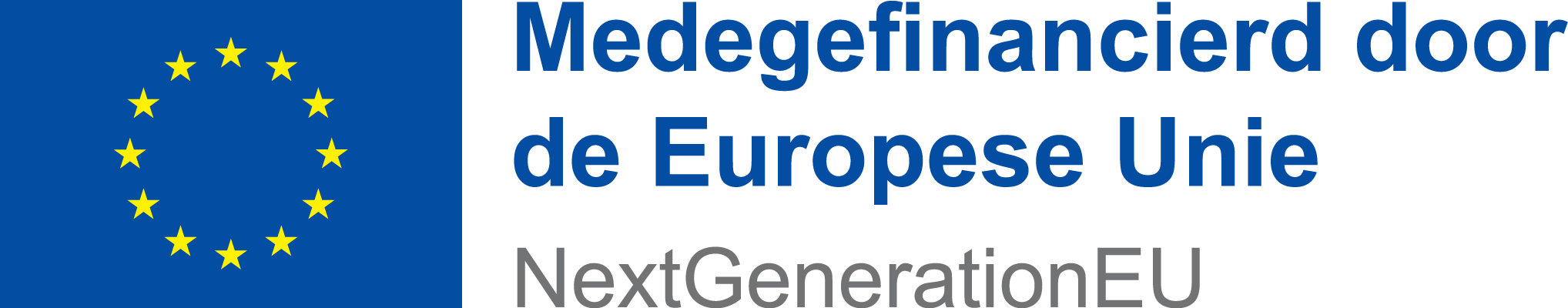 Tabel 1: Lijst van dienstenzones, carpoolparkings of park&rides met een financiële tegemoetkoming voor laadpalenDienstenzonesLocaties primairLocaties secundairFiguur 1: Kaart van dienstenzones, carpoolparkings of park&rides met een financiële tegemoetkoming voor laadpalen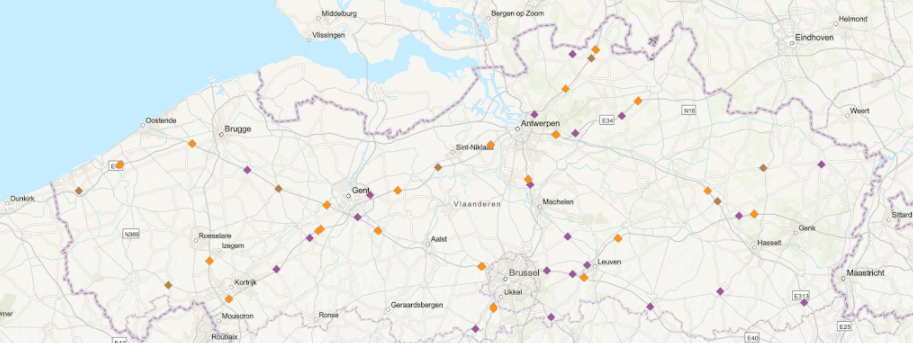 Oranje: dienstenzoneBruin: primaire locatiesPaars: Secundaire locatiesNaamGemeenteProvincieLatitudeLongitudeDienstenzone Waarloos – E19 richting AntwerpenKontichAntwerpen51.098967641654714.435944557189941Dienstenzone Waarloos – E19 richting BrusselKontichAntwerpen51.096865505367214.4384121894836426Dienstenzone Brecht – E19 richting NederlandBrechtAntwerpen51.3216211598322474.58489298820495Dienstenzone Minderhout – E19 richting NederlandHoogstratenAntwerpen51.4186799351506784.70639705657959Dienstenzone Minderhout – E19 richting AntwerpenHoogstratenAntwerpen51.421195594646354.705367088317871Dienstenzone Ranst – E313/E34 richting AntwerpenRanstAntwerpen51.208792325206374.550786018371582Dienstenzone Ranst – E313/E34 richting LuikRanstAntwerpen51.209343480508484.544885158538818Dienstenzone Gierle – E34 richting NederlandLilleAntwerpen51.29109670944714.8704624176025Dienstenzone Gierle – E34 richting AntwerpenLilleAntwerpen51.293136329950284.873584508895874Dienstenzone Zolder-Zonhoven – E314 richting NederlandZonhovenLimburg51.011621648114135.330514907836914Dienstenzone Zolder-Zonhoven – E314 richting LeuvenHeusden-ZolderLimburg51.012701664969715.333991050720214Dienstenzone Tessenderlo – E313 richting AntwerpenTessenderloLimburg51.068733502008965.15059232711792Dienstenzone Tessenderlo – E313 richting HasseltTessenderloLimburg51.07067511930065.146408081054688Dienstenzone Kalken – E17 richting FrankrijkLaarneOost-Vlaanderen51.071538034713253.922805786132812Dienstenzone Kalken – E17 richting AntwerpenLaarneOost-Vlaanderen51.07017623900093.9184927940368648Dienstenzone Drongen – E40 richting BrusselGentOost-Vlaanderen51.034256239315333.636882305145264Dienstenzone Drongen – E40 richting OostendeGentOost-Vlaanderen51.034269733091413.639907836914062Dienstenzone Wetteren – E40 richting BrusselWetterenOost-Vlaanderen50.970711003931213.840515613555908Dienstenzone Wetteren – E40 richting OostendeWetterenOost-Vlaanderen50.969427320227943.84530067443854Dienstenzone Nazareth – E17 richting FrankrijkNazarethOost-Vlaanderen50.97414299454393.6168408393859Dienstenzone Nazareth – E17 richting AntwerpenNazarethOost-Vlaanderen50.96954893388963.604974746704102Dienstenzone Kruibeke – E17 richting FrankrijkBeverenOost-Vlaanderen51.185678194495454.291448593139648Dienstenzone Kruibeke – E17 richting AntwerpenKruibekeOost-Vlaanderen51.1830016386656154.287564754486084Dienstenzone Groot-Bijgaarden – E40 richting BrusselDilbeekVlaams-Brabant50.880537292568444.251258373260498Dienstenzone Groot-Bijgaarden – E40 richting OostendeDilbeekVlaams-Brabant50.8804560615549384.256579875946045Dienstenzone Ruisbroek – R0 richting FrankrijkSint-Pieters-LeeuwVlaams-Brabant50,7804482470121674.3011474609375Dienstenzone Ruisbroek – R0 richting BrusselSint-Pieters-LeeuwVlaams-Brabant50.77423866300744.299023151397705Dienstenzone Heverlee – E40 richting LuikLeuvenVlaams-Brabant50.8533576192072164.6558856964111328Dienstenzone Heverlee – E40 richting BrusselLeuvenVlaams-Brabant50.852883493283724.6613359451293936Dienstenzone Rotselaar – E314 richting NederlandRotselaarVlaams-Brabant50.9502489165216664.7912192344665527Dienstenzone Rotselaar – E314 richting LeuvenRotselaarVlaams-Brabant50.95177645089044.793708324432373Dienstenzone Tienen-Hoegaarden – E40 richting LuikHoegaardenVlaams-Brabant50.75363108033494.95084285736083Dienstenzone Marke – E17 richting FrankrijkKortrijkWest-Vlaanderen50.801066377466593.253562450408936Dienstenzone Marke – E17 richting AntwerpenKortrijkWest-Vlaanderen50.798774416257543.250579833984375Dienstenzone Oekene – E403 richting KortrijkRoeselareWest-Vlaanderen50.8981001728878583.17579984664917Dienstenzone Oekene – E403 richting BruggeRoeselareWest-Vlaanderen50.894669332946323.175928592681885Dienstenzone Jabbeke – E40 richting BrusselJabbekeWest-Vlaanderen51.18616237894843.105686902999878Dienstenzone Jabbeke – E40 richting OostendeJabbekeWest-Vlaanderen51.1867945009957453.10737133026123Dienstenzone Mannekensvere – E40 richting FrankrijkMannekensvereWest-Vlaanderen51.135901127017542.821941375732422Dienstenzone Mannekensvere – E40 richting JabbekeMannekensvereWest-Vlaanderen51.133841064721312.816855907440186NaamGemeenteProvincieLatitudeLongitudeCarpoolparking LoenhoutLoenhoutAntwerpen51.39741152202374.688754120961813Carpoolparking PaalBeringenLimburg51.043270483588855.18630646352215Hoppinpunt Hechtel-Eksel (toekomstig)Hechtel-EkselLimburg51.1260643747974165.368600154372074Carpoolparking AalterAalterOost-Vlaanderen51.074972430243763.447560337021646Carpoolparking WaasmunsterWaasmunsterOost-Vlaanderen51.1277469149020554.07925285554961Carpoolparking VeurneVeurneWest-Vlaanderen51.070343409478072.656511321362361Carpoolparking Zonnebeke (toekomstig)ZonnebekeWest-Vlaanderen50.83308596630523.012714118215789NaamGemeenteProvincieLatitudeLongitudeCarpoolparking RumstRumstAntwerpen51.08526116484214.44512639898072Carpoolparking LilleLilleAntwerpen51.2546836359064.80787594565546Carpoolparking Oelegem – WestRanstAntwerpen51.21217788792064.62379575331014Park & Ride WuustwezelWuustwezelAntwerpen51.40851847922684.61215378895372Park & Ride KeizershoekAntwerpenAntwerpen51.25842871574754.46098594888386Carpoolparking  TerlaemenHeusden-ZolderLimburg51.0064419212858775.2713104394714065Parking BreeBreeLimburg51.135860975928595.598889975455115Carpoolparking TongerenTongerenLimburg50.791250712852715.529372876318193Carpoolparking Sint-TruidenSint-TruidenLimburg50.818368692702225.197137816567432Carpoolparking MerelbekeMerelbekeOost-Vlaanderen51.003538327389933.76307424126648Carpoolparking NazarethNazarethOost-Vlaanderen50.952642214695873.569820490040821Carpoolparking DestelbergenDestelbergenOost-Vlaanderen51.058250841652463.812849920303546Carpoolparking WinkseleHerentVlaams-Brabant50.88516698019954.6719898340254176Carpoolparking Overijse (plan uitbreiding parking in opmaak)OverijseVlaams-Brabant50.75513054343674.5263925302105825Carpoolparking SterrebeekZaventemVlaams-Brabant50.871303480175584.510645091600983Carpoolparking Halle-RattenputHalleVlaams-Brabant50.724018333473954.22797030793418Carpoolparking BertemBertemVlaams-Brabant50.8617365375641774.6136295952595416Carpoolparking HoegaardenHoegaardenVlaams-Brabant50.780303649673164.9192952547504847Park & Ride KampenhoutKampenhoutVlaams-Brabant50.955453928370734.5942679587752968Carpoolparking Waregem (plan uitbreiding parking in opmaak)WaregemWest-Vlaanderen50.873780289887763.44113136825587Carpoolparking BeernemBeernemWest-Vlaanderen51.120420351421093.324247187007381